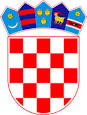 REPUBLIKA HRVATSKAŽUPANIJA SISAČKO-MOSLAVAČKAGRAD KUTINAOSNOVNA ŠKOLA VLADIMIRA VIDRIĆA                      K U T I N AKLASA : 112-02/16-01/25URBROJ: 2176-36-01-16-01Kutina, 18.10.2016.Matični broj škole :3319067OIB: 82027836579Tel.-: 044-682-326, 682-325Email:skola@os-vvidrica-kt.skole.hr                                                                                        O G L A S N A  P L O Č Ao v d j e -Na temelju članka 107. Zakona o odgoju i obrazovanju u osnovnoj i srednjoj školi ( Narodne novine, broj 87/08. ,86/09., 92/10., 105/10. , 90/11.,16/12. 86/12. , 94/13   i 152/14.) , Osnovna škola Vladimira Vidrića Kutina  raspisujeN A T J E Č A J  za  popunu   radnih mjestaI.UČITELJA/UČITELJICE  RAZREDNE NASTAVE puno radno vrijeme – 20 sati neposrednog odgojno-obrazovnog rada s učenicima tjedno odnosno za 40 sati ukupnog tjednog radnog vremena, neodređeno radno vrijeme, 1 izvršiteljII.UČITELJA/UČITELJICE  RAZREDNE NASTAVE ( za rad u produženom boravku )– puno radno vrijeme -25 sat redovite nastave tjedno odnosno za 40 sati ukupnog tjednog radnog vremena, određeno radno vrijeme do kraja školske godine 2016./2017. -1 izvršiteljUVJETI: Uz opći uvjet za zasnivanje radnog odnosa, sukladno općim propisima o radu, osoba koja zasniva radni odnos u školskoj ustanovi mora ispunjavati i uvjete za zasnivanje radnog odnosa određene člankom 105. Zakonom o odgoju i obrazovanju u osnovnoj i srednjoj školi („Narodne Novine“ broj 87/08, 86/09, 92/10, 105/10, 90/11, 5/12, 16/12, 86/12, 126/12, 94/13, 152/14 ) i Pravilniku o stručnoj spremi  i pedagoško-psihološkom obrazovanju učitelja i stručnih suradnika u osnovnom školstvu ( NN br.47/96 i 56/01).Zapreke za zasnivanje radnog odnosa u školskoj ustanovi propisane su člankom 106. Zakonom o odgoju i obrazovanju u osnovnoj i srednjoj školi Sukladno članku 13.stavku 2. Zakona o ravnopravnosti spolova (NN br. 82/08), na natječaj se mogu javiti osobe oba spola.Kandidat koji se poziva na pravo prednosti pri zapošljavanju prema posebnom zakonu, dužan je u prijavi na natječaj pozvati se na to pravo i priložiti dokaz o pravu na koje se poziva.Kandidat koji ostvaruje prednost pri zapošljavanju sukladno članku 35. Zakona o pravima hrvatskih branitelja iz Domovinskog rata i članova njihovih obitelji (NN br: 174/04., 92/05., 2/07., 107/07., 65/09., 137/09., 146/10., 55/11. i 140/12.) dužan je uz dokaz o priznatom statusu, te potvrdu hrvatskog zavoda za zapošljavanje kao dokaz nezaposlenosti priložiti i dokaz o prestanku radnog odnosa kod posljednjeg poslodavca.Uz pisanu prijavu kandidati su obvezni priložiti (u preslici ili izvorniku) : -životopis-dokaza o stečenoj stručnoj spremi-dokaz o hrvatskom državljanstvu -uvjerenje nadležnog suda  da se protiv podnositelja prijave ne vodi kazneni postupak u smislu članka 106. Zakona o odgoju i obrazovanju u osnovnoj i srednjoj školi, ne starije od 6 mjeseci od dana objave natječaja (izvornik).Rok prijave je 8 dana od dana objave natječaja na Web stranici i oglasnoj ploči Hrvatskog zavoda za zapošljavanje i Osnovne škole Vladimira Virića, Kutina.Nepravovremene i nepotpune prijave neće se razmatrati.Prijave poslati na adresu:Osnovna škola Vladimira Vidrića, 44 320 Kutina,Školska 2.,s naznakom „za natječaj “.Ravnateljica:                                                                                               ________________________Snježana Coha, dipl. učitelj 